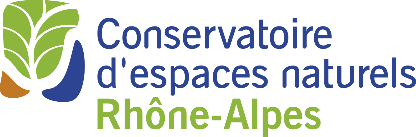 MARCHE PUBLIC DE FOURNITURES COURANTES ET DE SERVICESPROCÉDURE ADAPTÉEConservatoire d’espaces naturels Rhône-AlpesLa maison forte2, rue des Vallières69390 VOURLES - FRANCEREALISATION D’INVENTAIRE FAUNISTIQUE ET FLORISTIQUE - AIN
REGION AUVERGNE RHÔNE-ALPES032020ETU921Décomposition du Prix Global Forfaitaire (DPGF)Date et heure limite de réception des offres23 avril 2020 à 12:00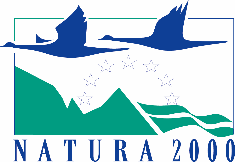 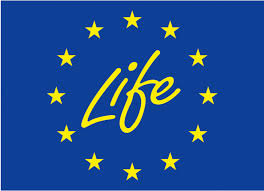 Objet : réalisation d’inventaire faunistique et floristiqueIndiquer le numéro du LOT : Rappel : un DPGF par lotMaître d’ouvrage : Conservatoire d’espaces naturels Rhône-AlpesLes prix indiqués dans les tableaux précédents sont réputés complets. Ils comprennent notamment tous les frais liés à la prestation (frais de déplacement, d’hébergement, de restauration, frais de réunion, frais annexe, …)Date :	Signature et Cachet :LibelléRajouter autant de ligne que nécessaireQuantité (nb de jour)Prix Forfaitaire Unitaire H.T. (€)Montant total H.T. (€)TOTALTOTALMontant H.T.Montant T.V.A Montant T.T.C.